栃土施管43号　　　　　　　　　　　　　　　　　　　　　　　　　　　　　　　　　　　　　　　　　　　　　　　　　　　　　　　　　　　　　　　　　令和4年10月14日　建設会社各位　発注機関各位栃木県土木施工管理技士会　　　　　　　　　　　　　　　　　　　　　　　　　会　長　　山　根　良　信「建設業・利益を上げる一歩上をいく現場運営」解説講習会のご案内平素より当会の事業に関しご協力を賜り厚く御礼申し上げます。さて、この度、土木工事に携わる技術者などの皆様を対象に、標記講習会を開講致します。講習では、会社が利益を得るうえで重要となる、実行予算の作成方法と管理方法、その他、設計変更を行う上での必要なスキルといった現場運営で必要となる、様々なスキルの向上を目的としています。つきましては、講習の受講を希望される際は、別途【開催要領】に付属の受講申込書により、（一財）経済調査会あてにお申込下さい。お問い合わせも同会に直接お願い申し上げます。　　　　　　　　　　　　　　　　（記）1．日　　　時　令和4年12月1日（木）10:00～16:302．場　　　所　栃木県建設産業会館3階大会議室3．主　　　催（一社）栃木県建設業協会、栃木県土木施工管理技士会栃木県森林土木建設業協会、（一財）経済調査会4．定　　　員　70名程度（新型コロナウイルスの感染防止のため、少人数での開催とさせていただきます。5．受　講　料　栃木県建設業協会、栃木県土木施工管理技士会会員企業　7,500円/1名（テキスト代別途）　　　　　　　 上記以外　8,500円/1名（テキスト代別途）6．講　　　師　徳倉建設㈱　常務執行役員　技術本部長　　　　　　　　 坂田建設㈱　技術顧問　鈴木　正司　氏7. そ　の　他　※駐車台数に限りがありますので、公共交通機関のご利用にご協力願います。※新型コロナウイルスの感染拡大状況によっては、講習会を中止・延期する場合もありますので、ご了承願います。少しでも安全な講習を行うために　受 講 者 の 皆 様 へ の お 願 い新型コロナウイルス感染症の対策として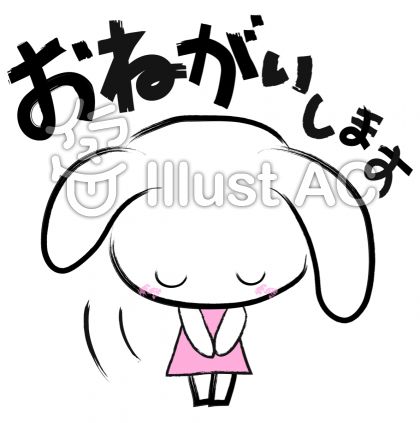 下記の通り徹底したいと思いますので、ご協力の程宜しくお願い申し上げます。１．朝、もしくはご出発時に必ず検温をいただき、37度5分以上の場合又は少しでも体調のすぐれない場合は、参加をとり止めて下さい。２．マスクの着用にご協力願います。事務局、講師マスクを着用して対応させていただきます。３．会場内に手指消毒液、洗面所に液体石鹸を設置しておりますので消毒にご協力願います。４．講師と受講者の席の間は2ｍ、受講者間の机の配置を近接距離にならないように配置させていただきます。５．定期的に換気を行います。６．お食事の前にも、手洗いを励行して下さい。